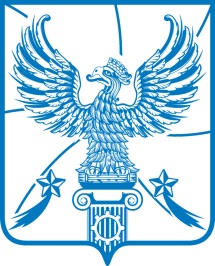 АДМИНИСТРАЦИЯМУНИЦИПАЛЬНОГО ОБРАЗОВАНИЯГОРОДСКОЙ ОКРУГ ЛЮБЕРЦЫ
МОСКОВСКОЙ ОБЛАСТИПОСТАНОВЛЕНИЕ02.10.2017                                                                                               № 1534-ПАг. ЛюберцыОб утверждении Положения о порядке демонтажа незаконно возведенных нестационарных объектовна территории городского округа ЛюберцыВ соответствии с Гражданским кодексом Российской Федерации, Земельным кодексом Российской Федерации, Федеральным законом 06.10.2003 № 131-ФЗ «Об общих принципах организации местного самоуправления в Российской Федерации», Законом Московской области 
от 30.12.2014 № 191/2014-ОЗ «О благоустройстве в Московской области», Распоряжением Министерства жилищно-коммунального хозяйства 
от 07.08.2015 № 180-РВ «Об утверждении Правил благоустройства территории Люберецкого муниципального района Московской области», Уставом городского округа Люберцы, Распоряжением администрации городского округа Люберцы от 21.06.2017 № 1-РГ «О наделении полномочиями Первого заместителя Главы администрации», постановляю:1. Утвердить Положение о порядке демонтажа незаконно возведенных нестационарных объектов на территории городского округа Люберцы (прилагается).2. Управлению делами администрации городского округа Люберцы (Акаевич В.Г.) опубликовать настоящее Постановление в средствах массовой информации и разместить на официальном сайте администрации городского округа Люберцы в сети «Интернет».3. Контроль за исполнением настоящего Постановления возложить на заместителя Главы администрации Тимашкова К.А.Первый заместитель Главы администрации                                 И.Г. НазарьеваПриложениек Постановлению администрации городского округа Люберцы
 Московской областиот 02.10.2017 № 1534-ПАПоложение о порядке демонтажа незаконно возведенных нестационарных объектов на территории городского округа ЛюберцыСтатья 1. Общие положения1.1. Порядок демонтажа самовольно (незаконно) установленных нестационарных объектов на территории городского округа Люберцы (далее - порядок) определен в соответствии с Гражданским кодексом Российской Федерации, Земельным кодексом Российской Федерации, Федеральным законом от 06.10.2003 № 131-ФЗ «Об общих принципах организации местного самоуправления в Российской Федерации», Законом Московской области от 30.12.2014 № 191/2014-ОЗ «О благоустройстве в Московской области», Распоряжением Министерства жилищно-коммунального хозяйства от 07.08.2015 № 180-РВ «Об утверждении Правил благоустройства территории Люберецкого муниципального района Московской области», Уставом городского округа Люберцы, а также иными нормативными правовыми актами городского округа Люберцы.1.2. Настоящее Положение, основываясь на принципах земельного законодательства о платности землепользования, учитывая право граждан на свободный доступ к местам общего пользования и на проживание в благоприятных условиях, разработано в целях рационального использования земли на территории городского округа Люберцы, обеспечения исполнения полномочий органов местного самоуправления по благоустройству и озеленению территории, формирования единых правил размещения нестационарных объектов, организации мероприятий, направленных на предупреждение нарушений законодательства Российской Федерации о размещении нестационарных объектов и использования земельных участков, пресечения фактов самовольной (незаконной) установки нестационарных объектов на территории городского округа Люберцы.1.3. Положением определяется комплекс мероприятий, связанных с демонтажем самовольно (незаконно) установленных или возведенных на территории городского округа Люберцы нестационарных объектов, предназначенных для осуществления торговли, общественного питания, оказания услуг (павильоны, киоски, лотки, летние кафе и т.п.), хранения (укрытия, стоянки) транспортных средств (металлические тенты, гаражи типа "ракушка" и "пенал", цепи, иные конструкции), а также хозяйственных и вспомогательных построек (сараи, будки, голубятни, теплицы и т.п.), ограждений, заборов (далее - нестационарные объекты).1.4. Нормы настоящего порядка действуют на территории городского округа Люберцы и являются обязательными для исполнения.1.5. Основные понятия, используемые в настоящем порядке:1.5.1. Нестационарный объект – объект, не являющийся недвижимым имуществом, не подлежащий кадастровому учету, право на который не подлежит регистрации в Едином государственном реестре недвижимости. Общим критерием отнесения объекта к нестационарному объекту (движимому имуществу) является возможность его свободного перемещения без нанесения несоразмерного ущерба его назначению, включая возможность его демонтажа с разборкой на составляющие сборно-разборные перемещаемые конструктивные элементы.1.5.2. Самовольно установленный нестационарный объект - это движимое имущество, расположенное на соответствующей территории без предусмотренных законодательством и/или нормативными правовыми актами городского округа Люберцы правовых оснований.1.5.3. Незаконно установленный нестационарный объект - это движимое имущество, расположенное на соответствующей территории, право на размещение которого прекратилось.1.5.4. Демонтаж нестационарного объекта - разборка самовольно (незаконно) установленного нестационарного объекта, на составляющие элементы, в том числе с нанесением ущерба назначению указанного объекта, вследствие хрупкости объекта, обусловленной применением при его создании материалов, не обладающих необходимой долговечностью и прочностью.1.6. Выявление самовольно (незаконно) установленных нестационарных объектов на территории городского округа Люберцы осуществляется созданной в этих  целях комиссией на основании постановления администрации городского округа Люберцы.Статья 2. Основания и очередность демонтажа нестационарных объектов2.1. Основанием для демонтажа самовольно (незаконно) установленных нестационарных объектов является их размещение на территории городского округа Люберцы без предусмотренных законодательством и/или нормативными правовыми актами городского округа Люберцы правовых оснований или право на размещение которых прекратилось. 2.2. В первую очередь подлежат демонтажу нестационарные объекты, установленные в местах, где их возведением созданы препятствия к проезду специального транспорта (противопожарного и иного), проведению реконструкции и иных работ, связанных с обеспечением жизнедеятельности городского округа, а также нестационарные объекты, установленные на детских и спортивных площадках, в скверах, парках, элементах благоустройства, в местах расположения объектов инженерной инфраструктуры, а также иных местах общего пользования.2.2. Очередность демонтажа нестационарных объектов может быть изменена при наличии мотивированных обращений граждан в комиссию по проведению мероприятий, связанных с демонтажем нестационарных объектов.2.3. Организации, осуществляющие эксплуатацию многоквартирных жилых домов, сетей инженерно-технического обеспечения, обязаны принимать меры для предотвращения самовольного размещения нестационарных объектов на подведомственных территориях. Указанные организации вправе привлекать органы государственного административно-технического надзора и правоохранительные органы для пресечения фактов самовольного размещения нестационарных объектов.Статья 3. Порядок демонтажа нестационарных объектов3.1. Комиссия рассматривает информацию о самовольно (незаконно) установленных нестационарных объектах, поступившую в администрацию городского округа Люберцы, а также информацию, поступившую в ходе проведения мониторинга нестационарных объектов на территории городского округа Люберцы с выездом на место.3.2. По результатам выезда комиссии составляется акт о выявлении самовольно (незаконно) установленного нестационарного объекта на территории городского округа Люберцы (приложение № 1), в котором указываются дата выезда комиссии, адрес места расположения нестационарного объекта, его вид, владелец нестационарного объекта, прилагаются фотографии нестационарного объекта. В случае если владелец нестационарного объекта неизвестен, в акте о выявлении самовольно (незаконно) установленного нестационарного объекта на территории городского округа Люберцы делается соответствующая запись.3.3. При составлении акта о выявлении самовольно (незаконно) установленного нестационарного объекта на территории городского округа Люберцы комиссия принимает меры для выявления лица, осуществившего установку нестационарного объекта (физического или юридического лица), и обеспечивает ознакомление данного лица (либо его представителя) с актом о выявлении самовольно (незаконно) установленного нестационарного объекта на территории городского округа Люберцы. В случае отказа лица, осуществившего самовольную (незаконную) установку выявленного нестационарного объекта, от ознакомления с актом или его отсутствия при составлении акта, в нем делается соответствующая запись.3.4. После составления акта о выявлении самовольно (незаконно) установленного нестационарного объекта на территории городского округа Люберцы в отношении лица, осуществившего самовольную (незаконную) установку нестационарного объекта, комиссия составляет требование (приложение № 2) о демонтаже самовольно (незаконно) установленного нестационарного объекта.3.5. Требование о демонтаже самовольно (незаконно) установленного нестационарного объекта вручается под личную роспись лицу или уполномоченному представителю, осуществившему самовольную (незаконную) установку нестационарного объекта, либо направляется заказным почтовым отправлением с уведомлением о вручении на адрес, установленный комиссией при выявлении лица, осуществившего самовольную (незаконную) установку нестационарного объекта.Одновременно с вручением требования о демонтаже самовольно (незаконно) установленного нестационарного объекта лицу или уполномоченному представителю, осуществившему самовольную (незаконную) установку нестационарного объекта, требование дублируется на самовольно (незаконно) установленном нестационарном объекте путем размещения на объекте соответствующего требования.3.6. Лицо, осуществившее самовольную (незаконную) установку нестационарного объекта, указанное в требовании о демонтаже самовольно (незаконно) установленного нестационарного объекта, обязано в  течении             3 рабочих дней с момента вручения требования своими силами и за свой счет демонтировать самовольно (незаконно) установленный им нестационарный объект.3.7. В случае неисполнения лицом, самовольно (незаконно) установившим нестационарный объект, требования о демонтаже самовольно (незаконно) установленного нестационарного объекта в срок, указанный в              п. 3.6 настоящего Положения, администрация городского округа Люберцы принимает решение о демонтаже самовольно (незаконно) установленного нестационарного объекта силами и за счет средств бюджета городского округа Люберцы.3.8. Демонтаж самовольно (незаконно) установленного нестационарного объекта производится с привлечением специализированной подрядной организации (далее - организация) в присутствии членов комиссии.3.9. В случаях если, по мнению членов комиссии лицо самовольно (незаконно) установившее нестационарный объект может оказывать противоправные действия (препятствовать законному исполнению решения о демонтаже), члены комиссии вправе привлекать органы государственного административно-технического надзора и правоохранительные органы для пресечения фактов противоправных действий.3.10. Ответственность за выбор способа демонтажа и транспортировки возлагается на организацию. В случае если, по мнению представителя организации, демонтаж самовольно (незаконно) установленного нестационарного объекта невозможен без его разборки, об этом делается отметка в акте демонтажа самовольно (незаконно) установленного нестационарного объекта на территории городского округа Люберцы.3.11. Для фиксации процедуры демонтажа самовольно (незаконно) установленного нестационарного объекта используются технические средства фото- и (или) видеосъемки.3.12. Перед проведением демонтажа самовольно (незаконно) установленного нестационарного объекта объект и находящееся в нем имущество подлежат описи комиссией. Опись имущества подписывается не менее чем 3 (тремя) членами комиссии от утвержденного состава и является приложением к акту о демонтаже самовольно (незаконно) установленного нестационарного объекта на территории городского округа Люберцы. 3.13. По завершении демонтажа самовольно (незаконно) установленного нестационарного объекта составляется акт (приложение № 3) о демонтаже самовольно (незаконно) установленного нестационарного объекта на территории городского округа Люберцы.Акт подписывается лицом или уполномоченным представителем, самовольно (незаконно) установившим нестационарный объект. В случае его отсутствия при демонтаже нестационарного объекта в акте делается соответствующая запись.3.14. Демонтированный самовольно (незаконно) установленный нестационарный объект и находящееся в нем на момент демонтажа имущество согласно описи имущества подлежат вывозу в место складирования демонтированных нестационарных объектов, где обеспечивается хранение вышеуказанного имущества.3.15. Администрация городского округа Люберцы и организация не несут ответственности за имущество, пришедшие в негодность в течение срока хранения по причине истечения срока реализации либо пришедшие в негодность до произведенного демонтажа.3.16. Демонтированный самовольно (незаконно) установленный нестационарный объект и находящееся в нем на момент демонтажа имущество согласно описи имущества подлежат возврату лицу, самовольно (незаконно) установившему нестационарный объект, после предъявления им документов, подтверждающих нахождение самовольного (незаконного) нестационарного объекта в его владении на законных основаниях. После предъявления документов, подтверждающих нахождение самовольного (незаконного) нестационарного объекта во владении на законных основаниях, администрация городского округа Люберцы или организация возвращает нестационарных объект его владельцу.  Лицо, самовольно (незаконно) установившее нестационарный объект, возмещает расходы администрации городского округа Люберцы, связанные с мероприятиями по демонтажу самовольно (незаконно) установленного нестационарного объекта.К расходам администрации городского округа Люберцы, связанным с мероприятиями по демонтажу самовольно (незаконно) установленного нестационарного объекта, относятся расходы на демонтаж, перевозку и хранение демонтированного нестационарного объекта.Расходы администрации городского округа Люберцы подлежат возмещению в полном объеме лицом, самовольно (незаконно) установившим нестационарный объект, в добровольном и (или) судебном порядке.3.17. В случае отсутствия возможности выявления лица, осуществившего самовольную (незаконную) установку нестационарного объекта, требование о добровольном демонтаже самовольно (незаконно) установленного нестационарного объекта публикуется в средствах массовой информации и размещается на официальном сайте администрации городского округа Люберцы в сети «Интернет».3.18. Если по истечении 7 календарных дней с момента публикации в средствах массовой информации требования о добровольном демонтаже самовольно (незаконно) установленного нестационарного объекта на территории городского округа Люберцы, лицо, осуществившее самовольную (незаконную) установку нестационарного объекта, не выявлено и нестационарный объект не демонтирован в добровольном порядке, администрация городского округа Люберцы принимает решение о демонтаже самовольно (незаконно) установленного нестационарного объекта силами и за счет средств бюджета городского округа Люберцы.3.19. Для выносного холодильного оборудования, торговых (вендинговых) автоматов, бахчевых развалов, киосков по продаже плодово-овощной продукции, лотков, елочных базаров, изотермических емкостей и цистерн, прочих передвижных объектов срок демонтажа для лиц, осуществивших самовольную (незаконную) установку нестационарных объектов, составляет 3 календарных дня с момента вручения требования лицу, осуществившему самовольную (незаконную) установку нестационарных объектов (его уполномоченному представителю или иному лицу, осуществляющему торговую деятельность в нестационарном объекте) или размещения на объекте соответствующего требования.В случае отсутствия возможности выявления лица, осуществившего самовольную (незаконную) установку выносного холодильного оборудования, торговых (вендинговых) автоматов, бахчевых развалов, киосков по продаже плодово-овощной продукции, лотков, елочных базаров, изотермических емкостей и цистерн, прочих передвижных объектов или не осуществления демонтажа выносного холодильного оборудования, торговых (вендинговых) автоматов, бахчевых развалов, киосков по продаже плодово-овощной продукции, лотков, елочных базаров, изотермических емкостей и цистерн, прочих передвижных объектов лицом, осуществившим их самовольное (незаконное) размещение в течении 3 календарных дней с момента размещения на объекте соответствующего требования, администрация городского округа Люберцы принимает решение о демонтаже самовольно (незаконно) установленного нестационарного объекта силами и за счет средств бюджета городского округа Люберцы.Информация о месте и сроках хранения самовольно (незаконно) установленного нестационарного объекта, публикуется администрацией городского округа Люберцы в официальном печатном издании и размещается на официальном сайте администрации городского округа Люберцы в сети «Интернет» в течение 7 рабочих дней с момента демонтажа самовольно (незаконно) установленного нестационарного объекта.3.20. Невостребованный демонтированный самовольно (незаконно) установленный нестационарный объект и находящееся в нем на момент демонтажа имущество согласно описи имущества подлежат хранению.3.21. Если по истечении трех месяцев не установлен владелец демонтированного самовольно (незаконно)  установленного нестационарного объекта, администрация городского округа Люберцы вступает во владение нестационарным объектом, а также находящимся в нем имуществом,  и обращается в суд с заявлением о признании нестационарного объекта и имущества находящегося в нем бесхозяйным и передаче его в муниципальную собственность.3.22. Освобожденная от демонтированных нестационарных объектов территория подлежит благоустройству в соответствии с утвержденными программами (планами) благоустройства городского округа Люберцы.3.23. Споры, возникшие в результате демонтажа нестационарных объектов, разрешаются согласно действующему законодательству.Приложение № 1к Положению  АКТ N ________о выявлении самовольно (незаконно) установленногонестационарного объекта на территории городскогоокруга Люберцы    "______" _________ 20___ года    Комиссия в составе _________________________________________________________________________________________________________________________________________________________________________________________________________________________________________________________________________________________________________________________________________________________________________________________________________________________________________________________________________________________________________________________________________________________________________________________________                    (Ф.И.О., должность членов комиссии)составила настоящий акт о том, что ___________________________________________________________________________________________________________________      (указываются адрес и место расположения нестационарного объекта     либо привязка к близлежащим объектам капитального строительства,    временным объектам, земельным участкам, имеющим адресную привязку)_________________________________________________________________________________________________________________________________________________________________________________________________________________________________     (данные лица, самовольно (незаконно) установившего нестационарный       объект: Ф.И.О. и адрес - для гражданина; наименование, адрес,     Ф.И.О. и должность уполномоченного лица - для юридического лица;           в случае, если владелец не был установлен, указывается                             "не установлен")установлен _______________________________________________________________,                  (вид нестационарного объекта)изготовленный из __________________________________________________________Нестационарный объект установлен в нарушение_______________________________________________________________________________________________________________________________________________________________________________________________________________________________________________________________________________________________________________________________________________________________________________________________________________________________________________________________________________________________________________________________________________________________________________________________________________________________(указываются правовые акты, в нарушения которых установлен нестационарный объект)в связи с тем, что________________________________________________________________________________________________________________________________________________________________________________________________________________________________________________________________________________________________________________________________________________________________________________________________________________________________________________________________________________________________________________________________________________________(указываются выявленные нарушения)    С актом ознакомлен ____________________________________________________                             (Ф.И.О., должность, подпись гражданина                       или уполномоченного представителя юридического лица,                         самовольно установившего нестационарный объект)Председатель комиссии: ________________________________________________                                              (подпись)    Члены комиссии: _______________________________________________________                                           (подпись)                    _______________________________________________________                                           (подпись)                    _______________________________________________________                                           (подпись)                    _______________________________________________________                                           (подпись)                    _______________________________________________________                                           (подпись)                    _______________________________________________________                                           (подпись)                    _______________________________________________________                                           (подпись)                    _______________________________________________________                                           (подпись)                    _______________________________________________________                                           (подпись)Приложение № 2к Положению                         Требование N ___________             о демонтаже самовольно (незаконно) установленного             нестационарного объекта на территории городского                   округа Люберцы    "___" ________ 20___ года    Выдано___________________________________________________________________________     (данные лица, самовольно (незаконно) установившего нестационарный          объект: Ф.И.О. - для гражданина; наименование, адрес -                          для юридического лица)в  отношении  самовольно (незаконно) установленного нестационарного объекта___________________________________________________________________________       (наименование самовольно (незаконно) установленного объекта)расположенного по адресу:___________________________________________________________________________    Комиссией в составе:____________________________________________________________________________________________________________________________________________________________________________________________________________________________________________________________________________________________________________                    (Ф.И.О., должность членов комиссии)составлен   акт   о   выявлении   самовольно   (незаконно)   установленногонестационарного   объекта   на  территории  городского  округа  ЛюберцыМосковской области___________________________________________________________________________                            (дата и номер акта)    Сообщаем, что в срок до "____" _________________ 20____ года своими силами и  за  свой  счет Вам необходимо демонтировать  самовольно (незаконно) установленный Вами нестационарный объект.    Если  в  указанный срок нестационарный объект демонтирован не будет, по решению  администрации городского округа Люберцы  объект  будет  демонтирован  и  вывезен в принудительном порядке  в течение __ календарных дней. Все расходы по демонтажу, перевозке и  хранению  самовольно (незаконно) установленного объекта будут взысканы с Вас в порядке, предусмотренном законодательством Российской Федерации.    Об  исполнении  настоящего  требования  просим  уведомить администрациюгородского округа Люберцы до "___" _________________ 20___ года.    Требование получено___________________________________________________________________________        (Ф.И.О., должность, подпись гражданина или уполномоченного          представителя юридического лица, самовольно (незаконно)                   установившего нестационарный объект)Председатель комиссии: ________________________________________________                                              (подпись)    Члены комиссии: _______________________________________________________                                           (подпись)                    _______________________________________________________                                           (подпись)                    _______________________________________________________                                           (подпись)                    _______________________________________________________                                           (подпись)                    _______________________________________________________                                           (подпись)                    _______________________________________________________                                           (подпись)Приложение № 3к ПоложениюАКТ N ________демонтажа самовольно (незаконно) установленногонестационарного объекта на территории городскогоокруга Люберцы    "___" ________ 20___ года    В присутствии комиссии в составе _________________________________________________________________________________________________________________________________________________________________________________________________________________________________________________________________________________________________________________________________________________________________________________________________________________________________________________________________________________________________________________________________________________________________________________________________________________________________________________________________________________________________________________________________________                    (Ф.И.О., должность членов комиссии)и ____________________________________________________________________________________________________________________________________________________        (Ф.И.О., должность, подпись гражданина или уполномоченного          представителя юридического лица, самовольно (незаконно)                   установившего нестационарный объект)произведен  принудительный  демонтаж  самовольно (незаконно) установленногонестационарного объекта ___________________________________________________                            ( вид нестационарного объекта)изготовленного из___________________________________________________________________________расположенного по адресу:___________________________________________________________________________    Демонтаж  самовольно (незаконно) установленного нестационарного объектапроизведен ________________________________________________________________              (Ф.И.О. или наименование юридического лица, осуществившего                                     демонтаж объекта)на   основании  акта  о  выявлении  самовольно  (незаконно)  установленногонестационарного   объекта   на  территории  городского  округа  Люберцы от ____________ N __________, требования о демонтаже самовольно (незаконно)установленного  нестационарного  объекта  на  территории  городского округаЛюберцы от _______________ N ___________ и постановления администрации городского округа Люберцы о демонтаже самовольно (незаконно) установленного нестационарного объекта от __________ N ________.    Внешнее состояние объекта на момент демонтажа:_________________________________________________________________________________________________________________________________________________________________________________________________________________________________    Вскрытие объекта не производилось (производилось).    Разборка объекта не производилась (производилась).    Принудительно демонтированный нестационарный объект помещен___________________________________________________________________________                                  (адрес)и передан на ответственное хранение___________________________________________________________________________                     (наименование, Ф.И.О., должность)    Приложение   к   акту:   опись  нестационарного  объекта  и  имущества,находящегося  в  самовольно  установленном нестационарном объекте на моментего демонтажа (при необходимости).    Настоящий акт составлен в 3 экземплярах и вручен (направлен):    - в администрацию городского округа Люберцы;    -  лицу,  самовольно  (незаконно)  установившему  нестационарный объект(гражданину или юридическому лицу) _______________________________________;    - _____________________________________________________________________                (наименование лица, принявшего объект на хранение)    С актом ознакомлен_________________________________________________________________________________________________________________________________________________________________________________________________________________________________        (Ф.И.О., должность, подпись гражданина или уполномоченного          представителя юридического лица, самовольно (незаконно)                   установившего нестационарный объект)    Председатель комиссии: ________________________________________________                                              (подпись)    Члены комиссии: _______________________________________________________                                           (подпись)                    _______________________________________________________                                           (подпись)                    _______________________________________________________                                           (подпись)                    _______________________________________________________                                           (подпись)                    _______________________________________________________                                           (подпись)                    _______________________________________________________                                           (подпись)                    _______________________________________________________                                           (подпись)                    _______________________________________________________                                           (подпись)                    _______________________________________________________                                           (подпись)